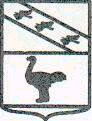 Администрация города ЛьговаКурской областиРАСПОРЯЖЕНИЕ           от  10.05.2023      №  222-рО внесении изменений в план проведения плановых проверок по контролю в сфере закупок на 2023 год.	В соответствии с п. 47 Правил осуществления контроля в сфере закупок товаров, работ, услуг в отношении заказчиков, контрактных служб, контрактных управляющих, комиссий по осуществлению закупок товаров, работ, услуг и их членов, уполномоченных органов, уполномоченных учреждений, специализированных организаций, операторов электронных площадок, операторов специализированных электронных площадок, банков, государственной корпорации развития «ВЭБ.РФ», региональных гарантийных организаций, утвержденных Постановлением Правительства Российской Федерации от 1 октября 2020 г.  № 1576:Внести изменение в Приложение № 1 плана проведения плановых проверок Администрации города Льгова по контролю в сфере закупок на основании части 3 статьи 99 Федерального закона от 05.04.2013 года № 44-ФЗ « О контрактной системе в сфере закупок товаров, работ, услуг для обеспечения государственных и муниципальных нужд» на 2023 год путем изменения месяца начала проведения проверки в Муниципальном бюджетном общеобразовательном учреждении                    « Средняя общеобразовательная школа № 5 г. Льгова» на июнь.Контроль за исполнением настоящего распоряжения оставляю за собой.Распоряжение вступает в силу со дня подписания и подлежит размещению на официальном сайте муниципального образования « Город Льгов» Курской области в сети « Интернет».Глава города Льгова                            				А.С. Клемешов 